Lavrenchuk Volodymyr MichaileGeneral details:Certificates:Experience:Documents and further information:certificate-B-V/b and B-V/c,
certificate-V/1-1,A-V/1-1,A-V/1-1-1,B-V/1,B-V/1-1,
certificate-A/13,B/13,VI/6,A-VI/6-1,A-VI/6-2,
certificate-VI/2,A-VI/2,
certificate-VI/1,A-VI/1,A-VI/1-1,1-2,1-3,1-4Position applied for: Fitter-WelderDate of birth: 19.05.1968 (age: 49)Citizenship: UkraineResidence permit in Ukraine: YesCountry of residence: UkraineCity of residence: OdessaPermanent address: Villiamsa 59 f. 30Contact Tel. No: +38 (048) 715-66-18 / +38 (067) 487-94-68E-Mail: vonaviodessa@rambler.ruU.S. visa: NoE.U. visa: NoUkrainian biometric international passport: Not specifiedDate available from: 20.03.2015English knowledge: ModerateMinimum salary: 1800 $ per month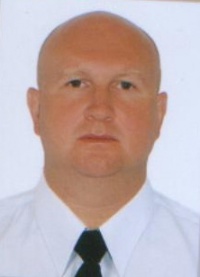 DocumentNumberPlace of issueDate of expiryCivil passportAA588789Vinnitsa00.00.0000Seamanâs passportAB403580Odessa14.01.2019Tourist passportEK055447Odessa19.03.2019TypeNumberPlace of issueDate of expirycertificate-VI/1,A-VI/1,A-VI/1-1,1-2,1-3,1-41841OMTC-ODESSA13.12.2018certificate-VI/2,A-VI/25516OMTC-Odessa16.12.2018certificate-B-V/b and B-V/c,0126/2011OMTC-Odessa29.03.2016certificate-A/13,B/13,VI/6,A-VI/6-1,A-VI/6-2,8087/2013OMTC-Odessa17.12.2018certificate-V/1-1,A-V/1-1,A-V/1-1-1,B-V/1,B-V/1-1,2841OMTC-Odessa12.12.2018PositionFrom / ToVessel nameVessel typeDWTMEBHPFlagShipownerCrewingFitter22.04.2014-06.12.2014M/V AQUAMARINBulk Carrier56.969B&W9.480MaltaShiffars-GMBHUKRFERRY-SHIPMANAGEMENTFitter05.05.2013-18.11.2013M/V CONTI-SAPHIRBulk Carrier72.000B&W8833LiberiaShiffars-GMBHUKRFERRY-SHIPMANAGEMENTFitter-Welder17.02.2012-14.06.2012M/V IRINI FBulk Carrier41.910B&W7.900Cyprusantimahos shipping co. ltdFAIRSKY V.ShipFitter-Welder03.06.2011-16.10.2011M/V IRINI FBulk Carrier41.910B&W7.900Cyprusantimahos shipping co. ltdFAIRSKY V.ShipFitter15.10.2006-20.06.2007M/V NOVA HOLLANDIARefrigerator6.584B&W8.150Maltaroko ship managmentSea&Land AgencyFitter22.08.2005-05.04.2006M/V LEVANTEBulk Carrier19.395B&W8.900Panamaalisyra shippihq corp.Sea&Land Adgency